§3-1415.  Obligation of indorser(1).   Subject to subsections (2), (3), (4) and (5) and to section 3‑1419, subsection (4), when an instrument is dishonored, an indorser is obliged to pay the amount due on the instrument:(a).  According to the terms of the instrument at the time it was indorsed; or  [PL 1993, c. 293, Pt. A, §2 (NEW).](b).  If the indorser indorsed an incomplete instrument, according to its terms when completed, to the extent stated in sections 3‑1115 and 3‑1407.  [PL 1993, c. 293, Pt. A, §2 (NEW).]The obligation of the indorser is owed to a person entitled to enforce the instrument or to a subsequent indorser who paid the instrument under this section.[PL 1993, c. 293, Pt. A, §2 (NEW).](2).   If an indorsement states that it is made "without recourse" or otherwise disclaims liability of the indorser, the indorser is not liable under subsection (1) to pay the instrument.[PL 1993, c. 293, Pt. A, §2 (NEW).](3).   If notice of dishonor of an instrument is required by section 3‑1503 and notice of dishonor complying with that section is not given to an indorser, the liability of the indorser under subsection (1) is discharged.[PL 1993, c. 293, Pt. A, §2 (NEW).](4).   If a draft is accepted by a bank after an indorsement is made, the liability of the indorser under subsection (1) is discharged.[PL 1993, c. 293, Pt. A, §2 (NEW).](5).   If an indorser of a check is liable under subsection (1) and the check is not presented for payment, or given to a depositary bank for collection, within 30 days after the day the indorsement was made, the liability of the indorser under subsection (1) is discharged.[PL 1993, c. 293, Pt. A, §2 (NEW).]SECTION HISTORYPL 1993, c. 293, §A2 (NEW). The State of Maine claims a copyright in its codified statutes. If you intend to republish this material, we require that you include the following disclaimer in your publication:All copyrights and other rights to statutory text are reserved by the State of Maine. The text included in this publication reflects changes made through the First Regular and First Special Session of the 131st Maine Legislature and is current through November 1. 2023
                    . The text is subject to change without notice. It is a version that has not been officially certified by the Secretary of State. Refer to the Maine Revised Statutes Annotated and supplements for certified text.
                The Office of the Revisor of Statutes also requests that you send us one copy of any statutory publication you may produce. Our goal is not to restrict publishing activity, but to keep track of who is publishing what, to identify any needless duplication and to preserve the State's copyright rights.PLEASE NOTE: The Revisor's Office cannot perform research for or provide legal advice or interpretation of Maine law to the public. If you need legal assistance, please contact a qualified attorney.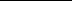 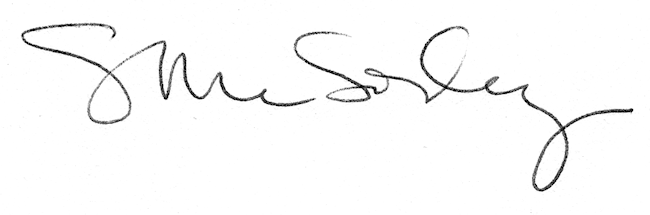 